Name ____________________ Date ____________________ Period ____________________U.S. HistoryChapter 17.1The New Frontier (pp.596-601)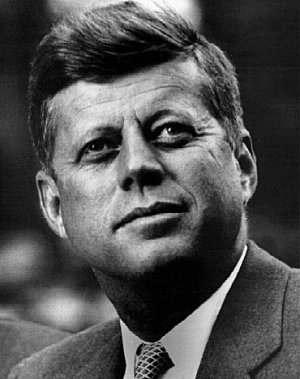 When was the first televised presidential debate? ________________________________Who called the presidential candidates “Processed Politicians?” ____________________What was John Kennedy’s religion? __________________________________________What two issues did the campaign center on? ___________________________________Both candidates portrayed themselves as what? _________________________________Kennedy expressed concern about a suspected what? _____________________________Kennedy won the election by how many popular votes? __________________________What did Kennedy call his legislative agenda? __________________________________To increase economic growth and create more jobs, what did Kennedy advocate? ______What industry angered Kennedy by raising prices sharply? ________________________Who began a day camp for children with disabilities? ____________________________What was first held in Chicago in 1968? _______________________________________The Warren Court required states to reapportion electoral districts according to what principle? _______________________________________________________________Define “due process.” _____________________________________________________In cases such as Engel v. Vitale and Abington School District v. Schempp, the Court reaffirmed the separation of what? ________________________________________________________________________Map Reading: Consulting the map on p. 597, answer the following questions.How many electoral votes did Kennedy win? ___________________________________What two states split their electoral votes? _____________________________________To which candidate did Mississippi award its electoral votes? ______________________What one state in the Far West voted for Kennedy? ______________________________How many electoral votes did Iowa have in 1960? _______________________________Essay QuestionsIn his Inaugural Address, President Kennedy said, “My fellow Americans, ask not what your country can do for you – ask what you can do for your country.” What do you think he meant by this? ____________________________________________________________________________________________________________________________________________________________________________________________________________________________________________________________________________________________________________________________________________________________________________________________________________________________________________________________________________________What did the U.S. Supreme Court rule in Miranda v. Arizona? Do you agree with this decision? Why or why not? ______________________________________________________________________________________________________________________________________________________________________________________________________________________________________________________________________________________________________________________________________________________________________________________________________Extra Credit: John F. Kennedy was the second youngest elected president in U.S. History. Who was the first? ______________________________________________________________________________